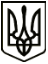 УКРАЇНАМЕНСЬКА МІСЬКА РАДАМенського району Чернігівської областіР О З П О Р Я Д Ж Е Н Н Я Від  05 травня   2020 року                               № 128Про організацію роботиструктурних підрозділів Менської міської ради           З метою належної організації роботи міської ради та її виконавчого комітету, керуючись ст. 42 Закону України «Про місцеве самоврядування в Україні»,           1. Визначити слідуючий розподіл повноважень секретаря Менської міської ради, заступника міського голови з питань діяльності виконкому Менської міської ради та керуючого справами виконкому Менської міської ради щодо роботи окремих структурних підрозділів Менської міської ради:           1.1. Секретар Менської міської ради Стальниченко Ю.В. контролює, спрямовує та координує роботу відділу організаційної роботи та інформаційного забезпечення Менської міської ради;           1.2. Заступник міського голови з питань діяльності виконкому Менської міської ради Вишняк Т.С. контролює, спрямовує та координує роботу сектору кадрової роботи Менської міської ради;           1.3. Керуючий справами виконкому Менської міської ради Стародуб Л.О. контролює, спрямовує та координує роботу загального відділу,  трудового архіву Менської міської ради, а також в частині  організації підготовки та проведення засідань виконавчого комітету Менської міської ради відділу організаційної роботи та інформаційного забезпечення Менської міської ради.             2. Контроль за виконанням розпорядження залишаю за собою.Міський голова                                                                      Г.А. Примаков 